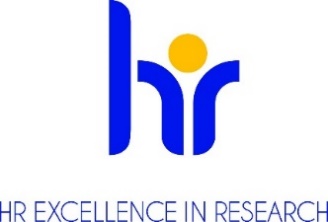 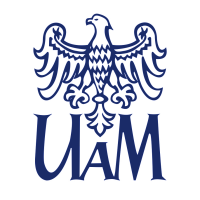  ADAM MICKIEWICZ UNIVERSITY, POZNAN ANNOUNCESA COMPETITIONfor the position of POST-DOC
at the Centre for Advanced Technologiesin the project SONATA 15number UMO-2022/47/D/ST5/00261Basic informationResearch discipline (research field): Chemical sciencesNumber of work hours per week including a task-based work schedule (if applicable): full-time and respectively 40 hours per week in a task-based work time systemType of an employment contract and expected duration of employment, i.e.: permanent/temporary/fixed-term contract for ..... year/...yearscontract of employment a fixed-term contract for 01.04.2024 – 31.03.2025 (12 months)Anticipated job starting date:  or later in justified casesWorkplace location:Centre for Advanced Technologies, Uniwersytetu Poznańskiego 10, 61-614 Poznań, PolandMonthly salary:8980 PLN brutto Application deadline and process:Application documents should be submitted by e-mail by 13.03.2024 to the address dawid.pakulski@amu.edu.pl. Please title: Competition for the position of POST-doc implementation of the SONATA project “Two dimensional covalent organic framework electrodes for high performance zinc and aluminum batteries” UMO-2022/47/D/ST5/00261Required documentsNomination of a candidate for the competition; Curriculum Vitae; Diplomas or certificates issued by colleges and universities attesting to education and degrees or titles held (in case of academic degrees obtained abroad - the documents must meet the equivalence criteria set out in Article 328 of the Act of 20 July 2018 Law on Higher Education and Science (Journal of Laws of 2023, item 742 ; Polish:  Dziennik Ustaw 2023 poz. 742 t.j.); Information on the Applicant’s research, teaching and organizational achievements,Consent to the processing of personal data as follows : In accordance with Article 6 (1) (a) of the General Data Protection Regulation of 27 April 2016. (OJ EU L 119/1 of 4 May 2016) I consent to the processing of personal data other than: first name, (first names) and surname; parents' first names; date of birth; place of residence (mailing address); education; previous employment history, included in my job offer for the purpose of the current recruitment.";Conditions of the competition determined by the competition committee Determination of qualifications: (researcher profile) according to the Euraxess guidelines(R1) First Stage Researcher (up to the point of PhD)  X (R2) Recognised Researcher (PhD holders or equivalent who are not yet fully independent)(R3) Established Researcher (researchers who have developed a level of independence)(R4) Leading Researcher (researchers leading their research area or field)Job Offer descriptionThe scientific objective of the SONATA project entitled “Two dimensional covalent organic framework electrodes for high performance zinc and aluminum batteries” UMO-2022/47/D/ST5/00261 is to develop new two dimensional redox active covalent organic frameworks and explore in depth and in broad context electrochemical performance as aluminum and zinc ions rechargeable batteries.As part of the project, a person employed as a Post-doc will conduct scientific research on the issues listed above. In addition, they will also be required to prepare interim reports and scientific publications based on the results obtained.Requirments and qualificationsThe competition is open to individuals who meet the requirements specified in Article 113 of the Law on Higher Education and Science of 20 July 2018 (Journal of Laws of 2023, item 742,  Article 113 as amended) and who meet the following requirements:1. A PhD degree in chemistry or a related field, obtained in an institution other than AMU, not earlier than 2 years before the year of employment in the project. 2. Knowledge of organic synthesis 3. Authorship or co-authorship of scientific publications in chemistry 4. Presentations at national and international scientific conferencesRequired languagesLanguage: English Level: fluent (written and spoken)						Polish will be an advantage but not obligatoryRequired research, teaching or mixed experience1. A PhD degree in chemistry or a related field, obtained in an institution other than AMU, not earlier than 2 years before the year of employment in the project. 2. Knowledge of organic synthesis 3. Authorship or co-authorship of scientific publications in chemistry 4. Presentations at national and international scientific conferencesBenefitsan atmosphere of respect and cooperationsupporting employees with disabilitiesflexible working hours funding for language learningco-financing of training and coursesadditional days off for educationlife insurancepension plansavings and investment fundpreferential loansadditional social benefitsleisure-time fundingsubsidizing children's vacations"13th" salaryEligibility criteria 1. Number and scientific level of the candidate's scientific publications in line with the subject of the project (0-20 points)2. Completed scientific internships, participation in conferences, scientific seminars, workshops, trainings (0-10 points)3. Participation in the implementation of scientific projects (0-5 points)The selection process Competition committee begins working no later than 14 days after the deadline for submission of documents.Formal evaluation of submitted proposals.  Call to provide additional or missing documents if necessary. Selection of candidates for the interview stage.Interviews for candidates who meet the formal requirements.The committee has the right to request external reviews of candidates' work or to ask candidates to conduct teaching assignments with an opportunity for student evaluation.   The procedure for selecting candidates is two-stage. I. In the first stage: the submitted applications of the candidates are evaluated. A maximum of 4 candidates who obtained the highest number of points and met the requirements are invited to the second stage of the qualification procedure.II. In the second stage: interviews with candidates will be conducted, during which candidates will be asked to give a presentation: a) describing their scientific achievements, achievements, and research. The chair of the competition committee announces the results and informs the candidates. This information will include justification with a reference to candidates' strengths and weaknesses. Submitted documents will be sent back to candidates.Prospects for professional development- Work in a dynamic scientific environment,- 100% research-oriented full-time position (no obligation to teach, except for the supervision of students (bachelor's, master's, doctoral students) working in the laboratory,- Work in a well-equipped laboratory - Possible cooperation with other research groupsRODO Information Clause :Pursuant to Article 13 of the General Data Protection Regulation of 27 April 2016. (Official Journal of the EU L 119 of 04.05.2016) we inform that:The controller of your personal data is Adam Mickiewicz University, Poznań with the official seat: ul. Henryka Wieniawskiego 1, 61 - 712 Poznań.The personal data controller has appointed a Data Protection Officer overseeing the correctness of the processing of personal data, who can be contacted via e-mail: iod@amu.edu.pl.The purpose of processing your personal data is to carry out the recruitment process for the indicated job position.The legal basis for the processing of your personal data is Article 6(1)(a) of the General Data Protection Regulation of 27 April 2016 and the Labour Code of 26 June 1974. (Journal of Laws of 1998 N21, item 94 as amended).Your personal data will be stored for a period of 6 months from the end of the recruitment process.Your personal data will not be made available to other entities, with the exception of entities authorized by law. Access to your data will be given to persons authorized by the Controller to process them in the performance of their duties.You have the right to access your data and, subject to the law, the right to rectification, erasure, restriction of processing, the right to data portability, the right to object to processing, the right to withdraw consent at any time.You have the right to lodge a complaint to the supervisory authority - the Chairman of the Office for Personal Data Protection, ul.Stawki 2, 00 - 193 Warsaw.Providing personal data is mandatory under the law, otherwise it is voluntary.Your personal data will not be processed by automated means and will not be subject to profiling.